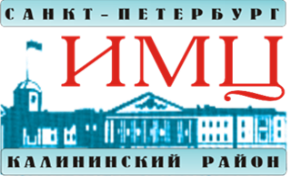 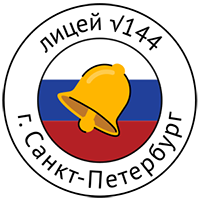 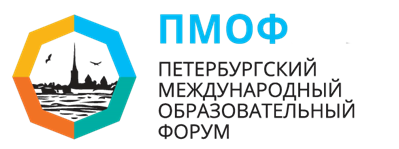 Аннотация к мастер-классу Формирование инженерного мышления на уроках английского языка в основной школеЛукьянова М.В., учитель английского языка ГБОУ лицей №144 Калининского района Санкт-ПетербургаСовременное общество находится на новом этапе, когда личностные качества, личностное развитие обучающегося играет особо важную роль. Именно в контексте этой тенденции развитие soft-skills на уроках английского языка становится особенно актуальным. Освоение предметных знаний через умение оперировать гибкими навыками, такими как работа в команде, способность общаться, принимать решения, мотивировать себя и других позволяет обучающимся развиваться как личность. В демонстрируемом фрагменте урока основное место отведено методу активного обучения при формировании инженерного мышления. Под МАО стоит понимать способы активизации учебно–познавательной деятельности, побуждающие к активной мыслительной и практической деятельности в процессе овладения материалом. Активные методы обучения предполагают использование такой системы методов, которая направлена главным образом на самостоятельное овладение знаниями в процессе активной познавательной деятельности обучающихся. Применение активных методов обучения на уроках английского языка позволяет развивать не только базовые soft-skills (коммуникативные, кооперативные, креативные и другие), но и профессиональные, инженерные. В представленном фрагменте урока мы продемонстрировали возможность формирования таких инженерных компетенций, как инициативность в процессе целенаправленного познания мира (на этапе целеполагания и при формировании собственного понимания инженерной профессии), развитие критического восприятия информации инженерного типа (при чтении фрагмента о единицах измерения и фигурах), развитие изобретательских способностей (при работе с пазлом, сборе текста), работа с текстом и другие. Ниже в схеме представлены гибкие навыки, формируемые на уроках английского языка в соответствии со ступенью обучения при формировании инженерного мышления в основной школе. Формирование инженерных компетенций в рамках базовых предметов не технической направленности позволяет обучающимся посмотреть на известные им технические составляющие через призму гуманитарных дисциплин и расширить кругозор за счет поиска общего и различного в понимании одних и тех же явлений с позиции разных по природе и содержательной составляющих дисциплин. Формирование инженерного мышления в школе дает возможность будущим выпускникам инженерных классов не только  получить актуальную профессию и успешное трудоустройство в дальнейшем, но и развить свои личностные качества для становления в обществе.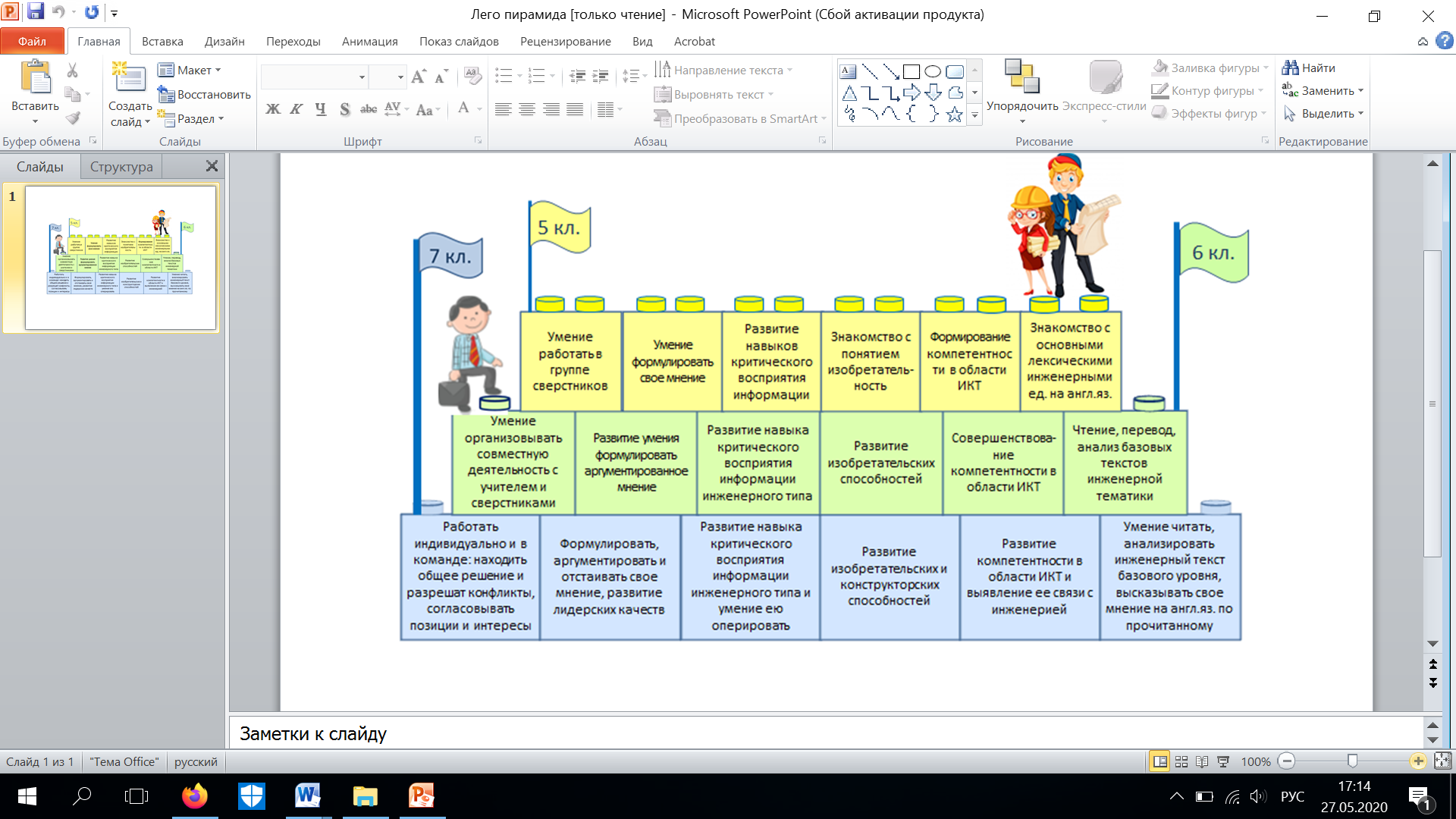 Рис. 1. Гибкие навыки при формировании инженерного мышления